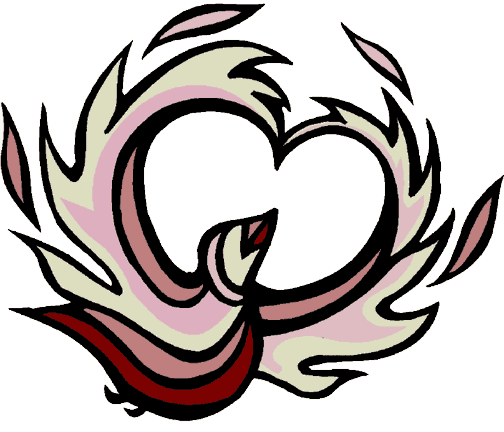 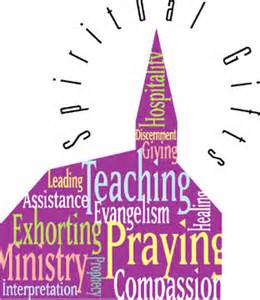 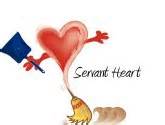 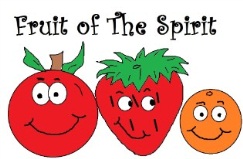 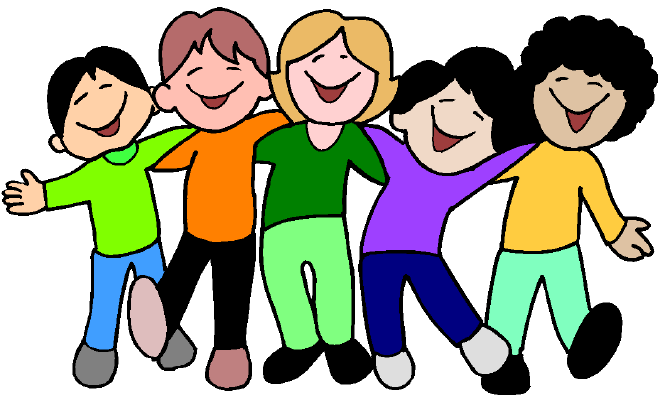 SPIRIT SERVANT APPLICATIONSTUDENT NAME 	_________________________________DATE			_________________________________GRADE LEVEL		_________________________________I am caught up on all my assignments with all teachers and classes.I want to spread friendship, faith, and spirit throughout the school.I will spend personal time when needed to help coordinate events.Student Signature: _________________________________________________Date:			__________________________________________________Explain why you want to be a Spirit Servant:________________________________________________________________________________________________________________________________________________________________________________________________________________________________________________________________________________________________________________________________________________________________________________________________________________________________________________________________________________________________________________________________________________________________________________________________________________________________________________________________________________________________________________________________TWO ADULT AND TWO PEER RECOMMENDATIONS:___________________________________ qualifies as a Spirit Servant because of exemplary (student name)					attitude, words, and actions.  X_________________________________________		___________________________                      Adult Signature						Date___________________________________ qualifies as a Spirit Servant because of exemplary (student name)					attitude, words, and actions.  X_________________________________________		___________________________                Adult Signature						Date___________________________________ qualifies as a Spirit Servant because of exemplary (student name)					attitude, words, and actions.  X_________________________________________		___________________________              Peer Signature						Date___________________________________ qualifies as a Spirit Servant because of exemplary (student name)					attitude, words, and actions.  X_________________________________________		___________________________          Peer Signature						       Date